Tund 13 ja 14 / урок 13 и 14Tund 13Tere!!! Tere!!!Kordamine.Mis ilm täna on? ? Kirjutame niimoodi: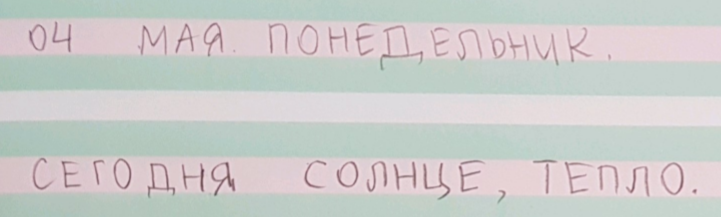 Kuidas läheb? Kuidas me vastame?  Kordame minuga koos. Kuidas läheb Kak dela 1534002060881563986.wavKas Sina mäletad, me räägisime, KUS SA ELAD = GDE TÕ ZIVÖS ? = ГДЕ ТЫ ЖИВЕШЬ ?Kirjuta, palun, kus Sa elad?  Näiteks,  Я ЖИВУ  В ИТАЛИИ.  Aga sina?Tund 14Meil in uus teema: Minu kodu. Мой дом.Alguses uus luuletus. Мебель. Стих.wavLoeme minuga koos. Мебель. Стих.читаем..wavМЕ – БЕЛЬ  В  ДО – МЕ  БЕ – РЕ – ГУТ:СОЗ – ДА – ЁТ  ОНА  УЮТ.ДОМ  БЕЗ МЕ – БЕ – ЛИ  ПУС – ТОЙИ  КАК  БУД – ТО  НЕ – ЖИ – ЛОЙ.Uued sõnad. Õppime koos.  Стол кресло шкаф стул.wav  Loeme minuga koos  Дом столкресло.wavДомДом столДом стол креслоДом стол кресло шкафДом стол кресло шкаф стулДом стол кресло шкаф стулMis on järgmine? Ütle !!! Что следующее.wav Tubli!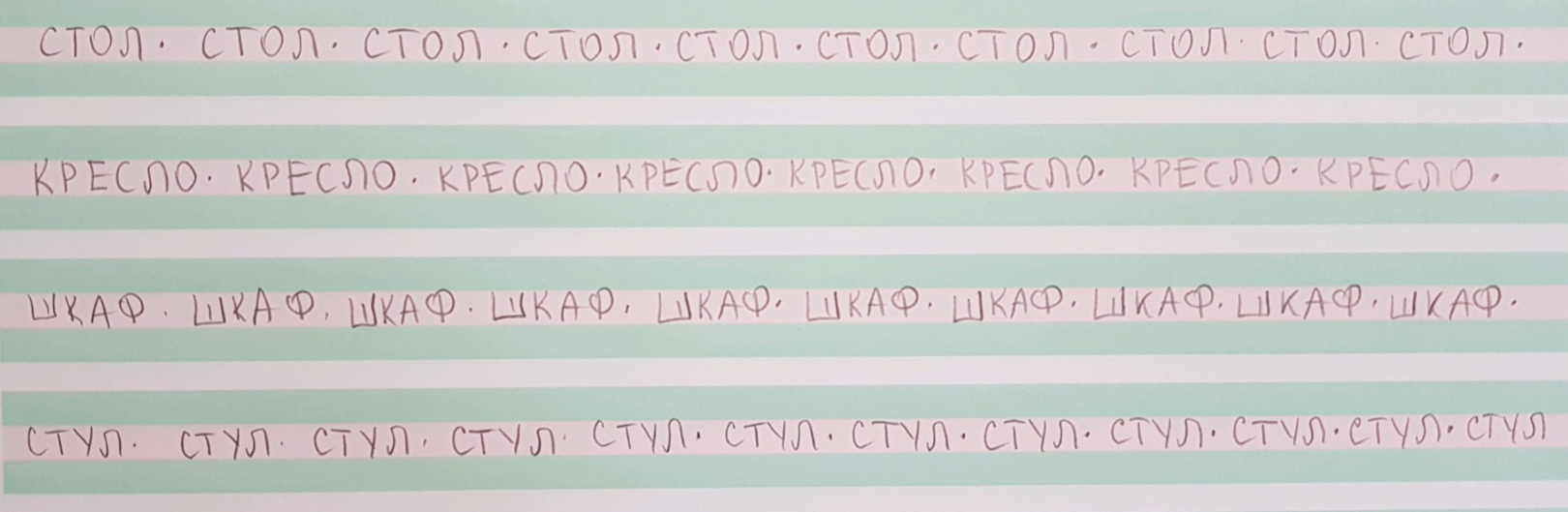 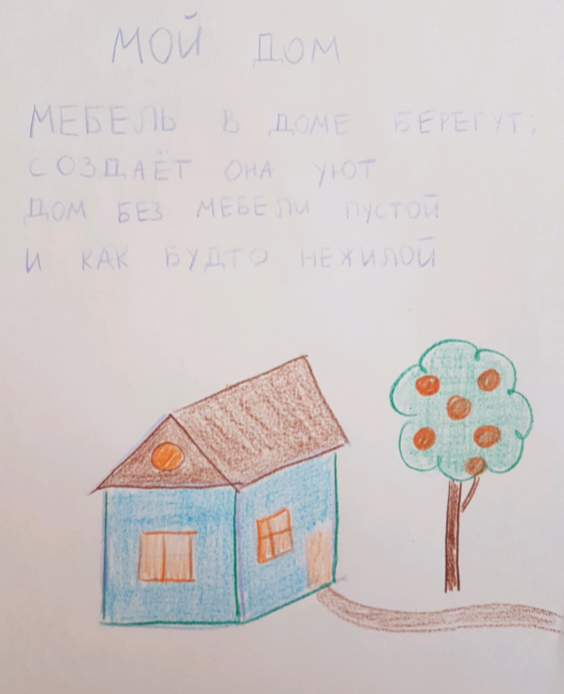 Aitäh! Nägemist!Spasibo! Do svidania!Kõik on Kõik on Kõik on Kõik on Ma olen Ma olen Ma olen hästihalvastinormaalseltväsinudnäljanemagamatuвсёвсёвсёвсёЯЯЯхорошоплохонормальноУстал (а)Голодный (ая)Сонный (ая)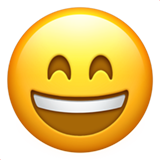 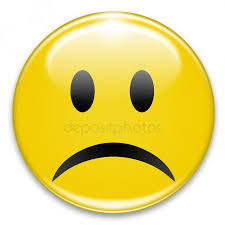 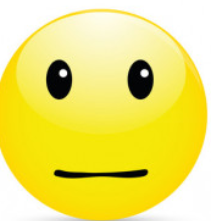 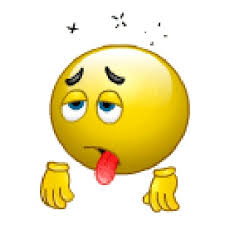 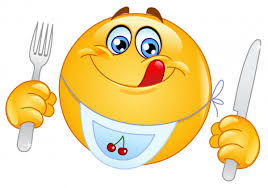 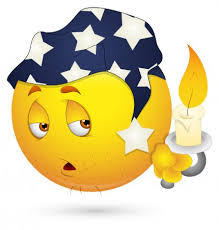 Kuidas läheb? Kirjuta, Palun. Sõnad on siin.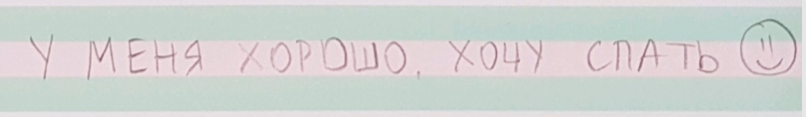 Я живу            в Германии ( Saksamaal)                       в Эстонии ( Eestis)                   в России ( Venemaal)              в Испании ( Hispaanias)                       в Италии ( Itaalias) Koodutöö.1. Kirjutada kuidas läheb? Mis ilm täna on? Kus sina elad?Мебель в доме берегут:Создает она уют.Дом без мебели пустойИ как будто нежилой.Mööblit, mis on kodus, hoitakseSee teeb elu mugavaks.Möbleerimata maja on tühi Ja justkui asustamata.laudtugitoolkapptool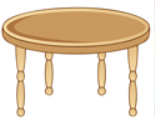 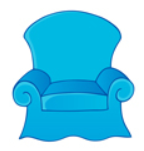 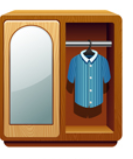 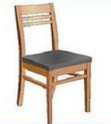 stolkresloskafStulСТОЛКРЕСЛОШКАФСТУЛ??????Koodutöö. 1.  Kirjuta sõnu sinisesse vihikusse. 1 sõna - 1 terve riida. Nagu tavaliliselt2. luuletus vihikusse ( oranz) kirjutada ja sinu maja joonista ( nagu minul on).